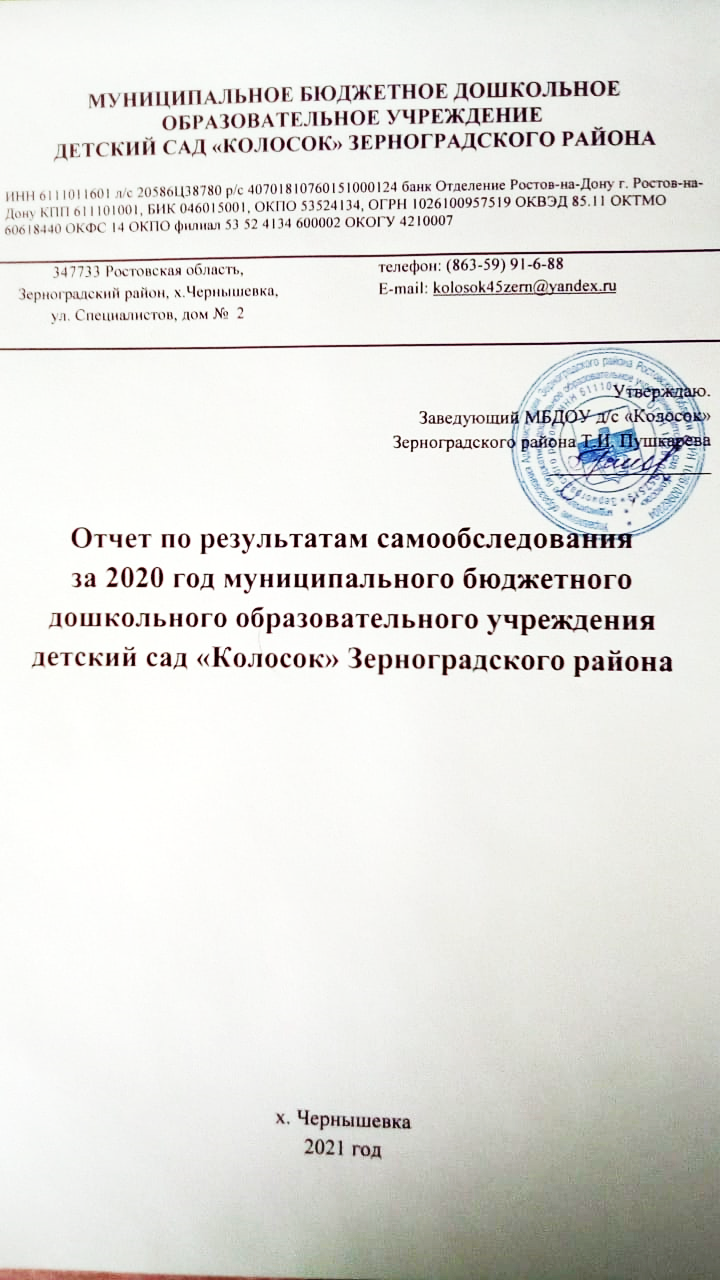          Отчет содержит аналитическую часть и результаты анализа показателей деятельности муниципального бюджетного дошкольного образовательного учреждения детский «Колосок» Зерноградского района (далее – МБДОУ), подлежащей самообследованию по состоянию на 1 января 2021 года.     Цель проведения самообследования: обеспечение доступности и открытости информации о деятельности МБДОУ.СОДЕРЖАНИЕ1. Общие сведения об образовательной организации2. Оценка функционирования управления МБДОУ3. Организация образовательного процесса.4. Оценка материально-технической базы5. Оценка качества организации питания, контроля заболеваемости 6. Соблюдение правил противоэпидемиологического режима.7. Анализ работы филиала д/с «Колокольчик»8. Анализ деятельности  МБДОУ д/с «Колосок» Зерноградского района1. Общие сведения об образовательной организации       Организация является некоммерческой, не ставит основной целью деятельности извлечение прибыли. Организационно-правовая форма: учреждение. Тип учреждения: бюджетное. Тип образовательной МБДОУ:  дошкольная образовательная организация. Место нахождения: 347733, Россия, Ростовская область, Зерноградский район, х. Чернышевка, ул. Специалистов, дом №2. Учредителем и собственником имущества МБДОУ является муниципальное образование «Зерноградский район». У МБДОУ имеется филиал д/с «Колокольчик» х. Клюев, ул. Садовая 10в.         В своей деятельности МБДОУ руководствуется действующим законодательством: Конституцией Российской Федерации, федеральными законами и нормативными правовыми актами РФ, законами и правовыми актами Ростовской области, нормативными актами органов местного самоуправления  решениями органов управления и  образованием всех уровней, Уставом МБДОУ 2015 года.       В настоящее время МБДОУ осуществляет образовательную деятельность согласно Лицензии № 4421 от 26.02.2015 года, выданной региональной службой по надзору и контролю в сфере образования Ростовской области.Свидетельство о государственной аккредитации ГА 013773 (регистрационный № 94 от 17.06.2009 года).Режим работы: 9-ти часовое пребывание детей с 07.30 до 16.30, пятидневная рабочая неделя, выходные дни – суббота, воскресенье, праздничные дни.      Вывод: МБДОУ зарегистрировано и функционирует в соответствии с нормативными документами в сфере образования Российской Федерации. Муниципальное задание по наполняемости учреждения детьми выполнено полностью.           Самообследование муниципального бюджетного дошкольного образовательного учреждения детского сада «Колосок» Зерноградского района  проведено в соответствии с Федеральным законом от 29 декабря 2012 года№273-ФЗ «Об образовании в Российской Федерации» ст.29, ч 2,3., приказом Министерства образования и науки Российской Федерации от 14 июня 2013 № 462 «Об утверждении Порядка проведения самообследования образовательной организацией». 2. Оценка функционирования управления МБДОУЗаведующий Организации – Пушкарева Татьяна Ивановна. Образование - высшее педагогическое (ТГПИ, 2002 год). В должности заведующего детским садом – 8 лет, общий стаж 25 лет, педагогический - 18 лет, соответствие занимаемой должности 2020 года).  Заведующий хозяйством – Галисханова Любовь Алексеевна. Образование средне-специальное, стаж работы в занимаемой должности – 6 лет.  Главный бухгалтер  - Непеина Оксана Павловна. Образование высшее, стаж работы в занимаемой должности 5 лет.             Оценивая качество организации процессов образования, учитывается весь комплекс вопросов воспитания и развития, начиная от организации питания и досуга до учебно-методического, кадрового и финансового обеспечения образовательного процесса.      В современных условиях немаловажную роль в решении этих вопросов играют коллегиальные органы управления.В настоящее время в МДОУ работают следующие коллегиальные органы управления образовательной организации:-        Управляющий совет;-        Общее собрание работников Организации;-        Педагогический совет образовательной организации;-        Попечительский совет;-        Родительский комитет.   Участие коллегиальных органов государственно-общественного управления в оценке качества образования в полной мере отвечает статусу органа стратегического управления МДОУ и является необходимым условием реализации ими управленческих полномочий.     Деятельность коллегиальных органов регулируется Уставом и нормативными локальными актами. МБДОУ является юридическим лицом, имеет обособленное имущество, самостоятельный баланс, лицевой счёт в УФК по Ростовской области, печать с полным наименованием организации на русском языке.Управление МБДОУ осуществляется на основе сочетания принципов единоначалия и коллегиальности. Единоличным исполнительным органом МБДОУ является заведующий, который осуществляет текущее руководство деятельностью МБДОУ. В организации формируются коллегиальные органы управления, к которым относятся общее собрание работников, педагогический совет, Совет МБДОУ (управляющий, попечительский), родительский комитет.   Таким образом: Управление МБДОУ осуществляется в соответствии с законодательством Российской Федерации и Уставом на принципах демократичности, открытости, профессионализма. Сформированная   система  управления  имеет общественную направленность, т.е.:-        сформированы органы управления МБДОУ;-        развиваются  инновационные способы информирования общественности о состоянии дел и результатах функционирования и развития  МБДОУ через Интернет.         Условием успешной работы учреждения является правовая основа. Процесс принятия решений, кадровые вопросы, контроль исполнения решений и качеством образовательного процесса остается за администрацией, которая учитывает рекомендации и предложения всех участников образовательного учреждения. Важным в системе управления учреждением является создание механизма, обеспечивающего включение всех участников педагогического процесса в управление. В целях инициирования участия педагогов, активных представителей родительского сообщества в самоуправлении созданы следующие формы самоуправления: педагогический совет, общее собрание коллектива, родительский комитет. Взаимодействие всех систем самоуправления в дошкольном учреждении регулируется нормативно-правовой базой и осуществляется согласно: Положения о Педагогическом совете, Положением об Общем собрании коллектива, Положением о методической службе и др. и строится на принципах демократичности, открытости, приоритета общечеловеческих ценностей. Все звенья управленческой структуры связаны между собой, между ними существует разделение полномочий и ответственности. Управление учреждением строится на основе новых технологий управления, с учетом новой образовательной политики, которая направлена на выстраивание равноправных отношений между различными уровнями образовательной структуры. Управленческая и организационно-педагогическая деятельность осуществляется руководителем дошкольного образовательного учреждения: в течение учебного года под руководством заведующего Т.И. Пушкаревой, было проведено: общее собрание трудового коллектива МБДОУ, административные совещания при заведующем (10 совещаний), проведение внутрисадовского контроля, анализа работы МБДОУ за 2020 год. Концептуальные основания внутренней системы оценки качества образования определяются требованиями Федерального закона «Об образовании в Российской Федерации», а также ФГОС ДО, в котором определены государственные гарантии качества образования. Система оценки образовательной деятельности предполагает оценивание качества условий образовательной деятельности, обеспечиваемых ДОУ, включая психолого-педагогические, кадровые, материально-технические, финансовые, информационно-методические, управление ДОУ и т. д.Процесс внутренней системы оценки качества образования регулируется внутренними локальными актами, проводится в соответствии с годовым планированием с использованием качественного методического обеспечения. Результаты оценивания качества образовательной деятельности используются для корректировки образовательного процесса и условий образовательной деятельности и повышения качества образования. Данные, полученные в результате контрольно-оценочных мероприятий, отражаются в отчёте о результатах самообследования, публичном отчете, других отчётных документах МБДОУ. Результаты внутренней оценки качества образования рассматриваются на Общем собрании работников, Педагогическом совете, рабочих совещаниях для анализа эффективности деятельности и определения перспектив развития ДОУ.	В ДОУ была проведена независимая оценка качества образовательной деятельности (НОК ОД). В оценивании качества образовательной деятельности принимали участие семьи обучающихся. Это позволило сделать выводы об уровне удовлетворенности предоставляемыми услугами, выявить проблемные моменты и принять своевременные меры по коррекцииООП МБДОУ, которая составлена в соответствии с федеральным государственным образовательным стандартом дошкольного образования, с учётом примерной основной образовательной программой дошкольного образования, санитарно-эпидемиологическими правилами и нормативами, особенностей образовательной организации, региона, образовательных потребностей и запросов родителей (законных представителей) воспитанников.          Работа педагогического коллектива по развитию личности, мотивации и способностей детей в различных видах деятельности проводилась по следующим направлениям (образовательным областям): - «Социально-коммуникативное развитие», - «Познавательное развитие», - «Речевое развитие», - «Художественно-эстетическое развитие», - «Физическое развитие». Управление дошкольным образовательным учреждением осуществляется в соответствии с действующим законодательством Российской Федерации на основе сочетания принципов единоначалия и коллегиальности. Единоличным исполнительным органом МДОУ является заведующий, который осуществляет текущее руководство деятельностью учреждения. В МДОУ разработан пакет документов, регламентирующих его деятельность: устав МДОУ, локальные акты, договоры с родителями, педагогическими работниками, техническим персоналом, должностные инструкции. Имеющаяся структура системы управления соответствует уставу МДОУ и функциональным задачам. Организационная структура управления дошкольным учреждением представляет собой совокупность всех органов с присущими им функциями. В МДОУ функционируют коллегиальные органы управления: Общее собрание работников образовательного учреждения, Педагогический совет, Управляющий совет, Фонд поддержки содействия и развития МБДОУ д/с «Колосок» Зерноградского района. Деятельность коллегиальных органов управления осуществляется в соответствии с Положениями.В образовательной организации соблюдаются социальные гарантии участников образовательного процесса. Контроль является неотъемлемой частью управленческой системы ДОУ (предупредительный, оперативный, тематический). Результаты контроля обсуждаются на рабочих совещаниях и педагогических советах с целью дальнейшего совершенствования образовательной работы.Все виды контроля проводятся с целью изучения образовательного процесса и своевременного оказания помощи педагогам в педагогическом процессе, являются действенным средством стимулирования педагогов к повышению качества образования.Система управления в ДОУ обеспечивает оптимальное сочетание традиционных и современных тенденций: программирование деятельности МДОУ в режиме развития, обеспечение инновационного процесса в МДОУ, комплексное сопровождение развития участников образовательной деятельности, что позволяет эффективно организовать образовательное пространство дошкольного учреждения.       В конце 2020 года проводилось анкетирование 64 родителей, получены следующие результаты: - доля получателей услуг, положительно оценивающих доброжелательность и вежливость работников организации - 100%; - доля получателей услуг, удовлетворённых компетентностью работников организации - 100%; - доля получателей услуг, удовлетворённых материально-техническим обеспечением организации - 82%; - доля получателей услуг, удовлетворённых качеством предоставляемых образовательных услуг - 100%; - доля получателей услуг, удовлетворённых качеством питания в МБДОУ, 99,74%; - доля получателей услуг, которые удовлетворены степенью информированности о деятельности МБДОУ – 92%. Результаты анкетирования родителей (законных представителей) степенью удовлетворенности качеством образовательных услуг в ДОО показало высокую степень удовлетворённости качеством предоставляемых услуг. Большинство родителей объективно оценивают степень своего участия в образовательном процессе и выражают желание активно сотрудничать с детским садом. Исходя из опросов родителей, можно сделать вывод, что работа ДОО соответствует запросам родителей. Педагогический коллектив ДОО обеспечивает безопасность ребенку, высокий уровень обучения, воспитания и коррекции. Вывод: Структура и механизм управления дошкольного учреждения позволяют обеспечить стабильное функционирование, способствуют развитию инициативы участников образовательного процесса (педагогов, родителей (законных представителей), детей и сотрудников ДОУ.3. Организация образовательного процесса.3.1. Структура и количество групп.       МБДОУ функционирует с 1975 года, расположен в типовом панельном двухэтажном здании, рассчитан на шесть групп. В настоящее время в Организации функционирует три группы общеразвивающей направленности. Организацию посещают воспитанники от 2-х до 7-ми лет. Контингент обучающихся формируется в соответствии с их возрастом. Комплектование групп, движение  обучающихся осуществляется на основании следующих документов:- Устав МДОУ, - Правила внутреннего распорядка обучающихся в МБДОУ;- Положение о порядке оформления возникновения, приостановления и прекращения отношений между МБДОУ д/с «Колосок» Зерноградского района и родителями (законными представителями) от 24.12.2020 года № 70;- Положение о порядке и условиях перевода, отчисления обучающихся в МБДОУ д/с «Колосок» Зерноградского района от 24.12.2020 года № 72;- Положение о порядке и условиях осуществления перевода, отчисления обучающихся из МБДОУ д/с «Колосок» Зерноградского района, осуществляющего образовательную деятельность по образовательным программам дошкольного образования в другие организации, осуществляющие образовательную деятельность по образовательным программам,  соответствующих уровню и направленности  от 24.12.2020 года № 69;- Положение о порядке приема на обучение по образовательным программам МБДОУ д/с «Колосок» Зерноградского района от 24.12.2020 года № 68.- направление управления образования Администрации Зерноградского района в детский сад.Детский сад расположен в живописном, экологически чистом районе х. Чернышевка. Организация имеет благоприятное социально-культурное окружение: здание сельской администрации, сельская больница, почта, аптека, дом культуры, школа. Это создает благоприятные возможности для обогащения деятельности, расширяет спектр возможностей по организации оздоровительной, коррекционной работы, осуществлению сотрудничества с общественными организациями.3.2. Педагогический коллективВ МДОУ работает коллектив из 24 человек (из них 7 человек – коллектив филиала).   Педагогов – 7 человек:-1 заведующий  МДОУ;-6 воспитателей; -2 из них работают музыкальным руководителем (по внутреннему совместительству), -1 инструктор по физкультуре.- Первая категория – 4 педагога;- имеют подтверждение  занимаемой должности– 3 педагога.Средний возраст педагогического состава – 45,3 года:30-40 лет – 2 (33,3 %)41-50 лет –  2  (33,3 %) 51-54 года –1  (16,6 %)55 и выше – 1 (16,6 %)    Воспитатели  ДОУ  используют в своей работе современные методики и технологии, реализуют  единую основная образовательная программа «От рождения до школы» под редакцией Н.Е. Вераксы, Т.С. Комарова,  М.А. Васильевой, принятую на педагогическом совете ДОУ 29.08.2015 г. (Протокол № 5),  направленную на формирование высоконравственной, гармонично развивающейся личности дошкольника. Кроме того, коллектив реализует Программу развития на 2015-2020 г.г,  принятую на педагогическом совете ДОУ 29.08.2015г. (Протокол № 5), которая предполагает повышение качества образования, создание условий для поддержки и развития детей, совершенствование воспитательного процесса, сохранение и укрепление здоровья субъектов образовательного процесса и создание условий для их комплексной безопасности, развитие материально- технической базы. Курсовая подготовка.     Основной целью методической работы в 2020 году обозначено содействие развитию профессионализма педагогических кадров в условиях реализации федеральных государственных образовательных стандартов. В годовом плане ДОУ запланированы мероприятия по аттестации и повышению квалификации педагогов. Составлен график аттестации, разработан план работы по аттестации, график повышения квалификации и курсовой переподготовки, утверждены темы по самообразованию. Качество работы воспитателей, специалистов ДОУ во многом зависит от развития их профессиональной компетентности. Воспитателям, специалистам ДОУ в течение года оказана практическая и методическая помощь в подготовке аттестационных материалов, в осмыслении достигнутого и проектировании дальнейших шагов повышения квалификации и профессионального развития. В течение всего учебного года проводились совещания, семинары, консультации и индивидуальные беседы по теме «Профессиональный стандарт педагога». В результате  на конец учебного года аттестация пройдена всеми педагогическими работниками.За 2020 год прошли обучение 4 педагога. Обучение было ориентировано на методическое обеспечение дошкольного образования в условиях реализации ФГОС и умение оценить мероприятие воспитательного характера с позиции требований ФГОС, разрабатывать план, программу деятельности на конкретный период времени в соответствии с целями и задачами воспитания и развития детей. Один педагог продолжает обучение в высшем учебном заведении по специальности «дошкольное образование». На учебного конец года график прохождения курсовой подготовки выполнен.  2 педагога прошли аттестацию на 1 квалификационную категорию.            Обучение было ориентировано на методическое обеспечение дошкольного образования в условиях реализации ФГОС и умение оценить мероприятие воспитательного характера с позиции требований ФГОС, разрабатывать план, программу деятельности на конкретный период времени в соответствии с целями и задачами воспитания и развития детей.  В целях повышения процента квалифицированных работников в ДОУ на новый учебный год планируется увеличить количество аттестуемых. Для осуществления качественного образовательного процесса в ДОУ педагогический персонал повышает свой профессиональный уровень через систему обучающих мероприятий районного уровня (методические объединения) и системы внутреннего обучения, распространения педагогического опыта и самообразования педагогов.	В МДОУ создавались благоприятные условия для повышения профессионального уровня педагогов. В 2020 году имеют курсы повышения квалификации 100% педагогических работников.3 педагога имеют свой мини-сайт, систематически пополняют, обновляют информацию. Педагоги со своими публикациями, мастер-классами активно участвуют в интернет-конкурсах и занимают призовые места, систематически освещают жизнь своих маленьких подопечных в сети Инстаграмм.Достижения педагогов Достижения коллектива МБДОУ Вывод: Таким образом, следует отметить 100% кадровое обеспечение ДОУ педагогическими кадрами. Коллектив педагогов квалифицированный, имеет достаточно высокий уровень.3.3. Оценка образовательной деятельности	МБДОУ д/с «Колосок» Зерноградского района  реализует образовательную программу дошкольного образования в соответствии с требованиями ФГОС ДО,  определяет цель, задачи, планируемые результаты, содержание и организацию образовательного процесса дошкольного учреждения, которая направлена на создание условий всестороннего развития ребенка и создания развивающей образовательной среды для социализации и индивидуализации детей.Воспитательная работа        Структуру базового содержания составляет примерная основная образовательная программа «От рождения до школы» под редакцией Н.Е. Вераксы, Т.С. Комарова,  М.А. Васильевой.        Содержание образования дополняют парциальные программы:- программа «Радуга» Т.Н. Дороновой;- «Формирование начал экологической культуры дошкольников» С.Н. Николаева;- «Основы безопасности детей дошкольного возраста» Р. Стеркина;- «Приобщение детей дошкольного возраста к истокам русской народной культуре» О.Л. Князева;- «Ознакомление детей дошкольного возраста с историей Донского края» Н.В. Ежова;- программа музыкального воспитания «Ладушки» И.М. Каплуновой, И.А. Новосельцевой.При организации образовательного процесса учитывались принципы интеграции образовательных областей (социально-коммуникативное развитие, познавательное развитие, речевое развитие, художественно-эстетическое развитие, физическое развитие) в соответствии с возрастными возможностями и особенностями детей.Образовательный процесс включает в себя: образовательную деятельность, осуществляемую в процессе организации различных видов детской деятельности (игровой, коммуникативной, трудовой, познавательно-исследовательской, конструирования, восприятия художественной литературы и фольклора, музыкальной, изобразительной, двигательной); образовательную деятельность, осуществляемую в ходе режимных моментов; самостоятельную деятельность детей; индивидуальную работу с детьми; взаимодействие с семьями воспитанников.Построение образовательного процесса основывается на адекватных возрасту формах работы с детьми.	В основу организации образовательного процесса положен комплексно-тематический принцип планирования,   педагогами использовались следующие образовательные технологии: здоровьесберегающие, игровые, проектные, проблемный метод обучения, информационно-коммуникационные технологии, создание проблемно-поисковых ситуаций.        Воспитатели  ДОУ  используют в своей работе современные методики и технологии, реализуют  единую основная образовательная программа «От рождения до школы» под редакцией Н.Е. Вераксы, Т.С. Комарова,  М.А. Васильевой, принятую на педагогическом совете ДОУ 29.08.2015 г. (Протокол № 5),  направленную на формирование высоконравственной, гармонично развивающейся личности дошкольника. Кроме того, коллектив реализует Программу развития на 2015-2020 г.г,  принятую на педагогическом совете ДОУ 29.08.2015г. (Протокол № 5), которая предполагает повышение качества образования, создание условий для поддержки и развития детей, совершенствование воспитательного процесса, сохранение и укрепление здоровья субъектов образовательного процесса и создание условий для их комплексной безопасности, развитие материально- технической базыВывод: Образовательный процесс в ДОУ организован в соответствии с государственной политикой в сфере образования, ФГОС ДО, образовательной программой дошкольного образования, которая реализуется в полном объеме, о чем свидетельствует педагогический мониторинг. Отсутствие таких специалистов как психолог, логопед значительно улучшили бы образовательный процесс в детском саду.Дополнительное образование	Кружки:                               Театральный кружок «Веснушки»- воспитатель Ларичева Н.С.Патриотическое воспитание  формирует воспитатель Л.Ф. Канаева (кружок «Калинка»)«Юный техник» - воспитатель группы Пархоменко В.Е.«Весёлые нотки» - музыкальный руководитель Н.С. Ларичева «Здоровый малыш»  - инструктор по физической культуре Папроцкая Т.В. Физкультура и оздоровление:- утренняя гимнастика;- физкультурные занятия;- закаливающие процедуры (хождение по солевым дорожкам, сухое обтирание, гимнастика после сна, др.).        Инструктор по физическому воспитанию использует разнообразные варианты проведения физкультурных занятий, которые проводятся как в помещении, так и на спортивной площадке. На физкультурных занятиях в течение года дети осваивали новые движения, отрабатывали способы выполнения уже знакомых движений. На практических занятиях педагог побуждала детей выполнять физические упражнения, способствующие развитию координации движений, ловкости, гибкости. Укрепление физического и психического здоровья воспитанников, формирование у них основ двигательной и гигиенической культуры является базой для реализации образовательной программы. В условиях МДОУ при наличии спортивного зала позволяют обеспечить физическую активность детей в полной мере. Для развития и укрепления здоровья детей была проведена следующая работа:  Систематические физкультурные занятия.  Спортивные праздники и развлечения.  Контролировалось проведение утренней гимнастики, бодрящей гимнастики после сна и всех режимных моментов, в целом двигательного режима. В возрастных группах создана развивающая предметно-пространственная среда, которая способствует укреплению здоровья детей.  Мебель в группах подобрана с учетом роста и санитарно-гигиенических требований. Продумана система оздоровительных мероприятий и физического развития. В физкультурных уголках имеется спортивное оборудование. Игровые методы и приёмы, музыкальное сопровождение позволили сделать игровые ситуации по физическому развитию интересными и разнообразными, что способствовало повышению детского интереса к физической культуре. Познавательное развитие Основная задача МБДОУ поддержать и развить в ребенке интерес к исследованиям, открытиям, любознательность, создать необходимые для этого условия, через технологию экспериментирования и проектный метод. Поэтому в 2020 году было уделено большое внимание формированию познавательных способности детей путём организации решения познавательных задач, экспериментирования в работе с дошкольниками. Успешному решению задач математического развития способствует наличие разнообразного дидактического материала. Речевое развитие Итоги мониторинга усвоения программы образовательной области «Речевое развитие» показали следующий результат: высокий уровень - 54%, средний уровень - 38%, низкий - 8%. Положительная динамика высокого уровня по детскому саду составила 5%. В младших группах у детей есть проблемы с речью (не говорят или речь слабо развита). Речевому развитию способствовала среда, созданная в групповых комнатах. В каждой группе оборудован книжный уголок, представлен ряд дидактических игр. Проделана большая работа по совершенствованию речевой развивающей среды в возрастных группах. На протяжении всего учебного года велась интенсивная работа по совершенствованию и обогащению речи детей, формированию связной речи. Педагоги поощряли речевые инициативы детей – выслушивали детские вопросы, одобряли рассуждения и самостоятельные умозаключения. Решая задачи речевого развития, педагоги работали над всеми сторонами речи воспитанников. Вместе с тем, речевые задачи интегрированы во все режимные процессы и деятельность детей. Художественно - эстетическое развитие Высокие результаты в освоении программного материала по данной образовательной области получены вследствие привития детям интереса к видам деятельности по вышеуказанной деятельности, использование разнообразных форм, методов, приемов. В течение 2020 года проводилась индивидуальная работа с теми детьми, которые показали в начале года низкие результаты по формированию умений и навыков по изобразительной и музыкальной деятельности в соответствии с возрастом, формированию техники рисования, лепки, аппликации, развитию творческих способностей воспитанников. Для художественно-эстетического развития воспитанников в МБДОУ созданы благоприятные условия. Социально-коммуникативное развитие Педагогическая технология социально-личностного развития детей педагогами ДОУ осуществляется поэтапно: - сбор информации об индивидуальных личностных особенностях воспитанников; - систематическая работа с детьми по социально-личностному развитию; - коррекция имеющихся социально-эмоциональных проблем. Анализ условий для реализации задач по социально-личностному развитию позволяет сказать, что в учреждении развивающая предметно- пространственная среда способствует адаптации, комфортному пребыванию детей в детском саду. Проводится постоянная педагогическая работа по формированию положительного отношения к себе, другим людям, окружающему миру. Формы, методы и приемы, применяемые педагогами, развивают коммуникативную и социальную компетентность детей. В детском саду созданы условия для реализации интересов детей в разных творческих играх, воспитатели развивают умения детей широко использовать игровую роль для развертывания разнообразных сюжетов, поощряют детскую инициативу в использовании нормативных способов разрешения конфликтов. Дети вместе с воспитателями осваивают множество социальных ролей, значимых для успешной адаптации в обществе, приобщаются к ценностям, традициям нашего общества. Во всех возрастных группах игра представлена непосредственно деятельностью и условиями, необходимыми для нее. Все занятия педагоги стараются проводить в игровой форме. Вместе с тем, сюжетно-ролевые игры еще не стали занимать лидирующее положение в режиме дня. Вопросы безопасности являются актуальными для педагогического коллектива детского сада. Необходимо донести до воспитанников очень сложные вопросы, причѐм донести так, чтобы они, воспринимали информацию и могли бы в последующем применить ее на практике. Поэтому в процесс организованной деятельности с детьми педагоги стремятся внести элементы новизны, включают игровые моменты, используют театрализованную педагогику, применяют наглядные пособия, электронные игры и презентации. Главной целью в вопросах ОБЖ педагоги видят в формировании у детей, начиная с младшего возраста навыков безопасного поведения в быту, в природе, на улицах, на дорогах, в обществе людей. Воспитание привычки к здоровому образу жизни; тренировку предвидеть опасных ситуаций и по возможности их избегания, а при необходимости – действия в соответствии с ситуацией. Работа по формированию безопасного поведения на дорогах планируется и регулярно проводится во всех возрастных группах. Для эффективной планомерной работы по этому направлению: - создана развивающая предметно – пространственная среда: в групповых комнатах подобрана художественная литература, иллюстрации, атрибуты, игрушки, макеты перекрѐстков, светофора, настольно-печатные игры, оформлены альбомы по правилам дорожного движения, пожарной безопасности, безопасному поведению с незнакомыми людьми, наглядно оформлены номера телефонов экстренных служб. Разработано тематическое планирование по всем возрастным группам. Имеется методическое обеспечение: оформлены тематические подборки рекомендаций и памяток для родителей, для воспитателей, консультации, подборки стихов и загадок, конспекты занятий и досуговых мероприятий. Сделаны такие выводы: работа проводится системно, имеется связь с родителями, имеется методическая литература. Проводится определенная работа по духовно-нравственному воспитанию и развитию детей. Задачи этой работы интегрированы в воспитательную работу ДОУ.            Воспитанники по итогам учебного года показали, что могут отличить хороший поступок от плохого, уровень навыков правил поведения, эмоциональной отзывчивости значительно повысился.              Анализ организации работы с родительской общественностью, а также изучение педагогической практики взаимодействия с родителями как партнерами в социальном становлении детей в 2020 году свидетельствуют о том, что достаточно силен традиционный подход к работе с семьей, который выражается в участии родителей в жизни учреждения. В МДОУ со дня открытия проводится активная деятельность по созданию системы взаимодействия педагогического коллектива с семьями воспитанников в рамах реализации ООП ДО. Основным принципом является поддержка и сотрудничество через совместную деятельность по согласованию целей, форм и методов семейного воспитания, и воспитания в дошкольном учреждении для раскрытия потенциальных возможностей дошкольников. К сожалению, в 2020 году по причине продолжительной самоизоляции и масочного режима не проводились традиционные мероприятия с участием наших дорогих родителей, а выставки детского творчества детей, демонстрация праздников и развлечений проводилась в режиме он-лайн. Данные формы работы с родителями способствовали реализации системы взаимодействия с семьями воспитанников (рекламного, диагностического, блока педагогического просвещения родителей и блок совместной деятельности коллектива детского сада и семьям воспитанников).         С целью создания единого сотрудничества МДОУ с родительской общественностью и социумом, для обеспечения оптимальных условий всестороннего развития детей дошкольного возраста, не охваченных дошкольным образованием,  в МДОУ организован консультационный центр, который работает в телефонном режиме. Предметом взаимодействия и сотрудничества являлся ребенок, его интересы, заботы о том, чтобы каждое воздействие, оказанное на него, было грамотным, профессиональным и безопасным.          Адаптация детей к условиям ДОУ в 2020 году прошла удовлетворительно – у 92% детей она протекала в легкой степени. Медицинский отчет и анализ заболеваемости за последний год показал, что уровень заболеваемости детей ОРВИ остается почти на одном показателе. Основную массу случаев заболеваний дают воспитанники младшего дошкольного возраста. Благодаря комплексу профилактических и физкультурно-оздоровительных мероприятий наблюдается положительная динамика показателей по состоянию заболеваемости в целом, по группам здоровья. Проведение оценки состояния здоровья в соответствии с требованиями - в полном объеме. 
Контингент обучающихся.На начало учебного года общая численность воспитанников: 73 ребенка, из них в возрасте до 3-х лет – 6 детей.         Количество семей: 68, количество многодетных семей: всего –21, в них детей – 26. Количество малообеспеченных семей: всего – 31, в них детей – 35Количество неполных семей всего –16, в них детей –18, только мать – 15, только отец – 1. Количество семей, находящихся в социально опасном положении, состоящих на учете в КДНиЗП: всего– 0, в них детей – 0.  Количество семей, состоящих на учете в ПДН всего – 0, в них детей – 0.Участие детей в мероприятиях Сводная диагностическая таблица усвоения разделов программы обучающимисяд/с «Колосок» Зерноградского района (за 2 учебных года).Педагогический мониторинг согласно ФГОС проводился по образовательным областям:В – высокий уровень, С – средний, Н - низкийПреемственность           В детском саду налажена преемственная связь с Конзаводской МБОУ СОШ имени Героя РФ Зозуля А.С. Мы отслеживаем результаты обучения детей в школе, поддерживаем связь с учителями начальных  классов, которые отмечают, что у детей из нашего сада сформирован достаточный уровень учебной деятельности, имеется большой потенциал интеллектуальных и организаторских способностей. К сожалению, в 2020 году из-за пандемии, мы не смогли поздравить на линейке 1 сентября наших выпускников. Надеемся, что до конца учебного года можно будет поприсутствовать у них на уроках! Наше дошкольное учреждение рассматривает готовность ребенка к  школьному обучению, прежде всего, как общую его готовность, включающую в себя физическую, личностную, интеллектуальную. Это позволяет школе опираться на развитие ребенка, полученное в нашем дошкольном учреждении, и последовательно продолжать педагогический процесс.Методические мероприятия Вывод:Методическая работа в ДОУ в целом проводится согласно годовому плану. Образовательная деятельность в ДОУ реализуется на достаточном уровне. У детей повысилось стремление к активной деятельности. Они стремятся к самостоятельности и уже сейчас способны решать проблемные ситуации.4.  Оценка материально-технической базыМБДОУ д/с «Колосок»  размещается в 2-х-этажном здании. Для организации и ведения образовательного процесса в нашем учреждении оборудованы и функционируют следующие специализированные помещения для работы воспитателей и специалистов: групповые комнаты - 3; музыкальный зал – 1; зал для проведения занятий по физической культуре – 1. Территория учреждения по периметру ограждена забором. Выделяются следующие функциональные зоны: игровая зона - 4 групповых площадок для каждой группы; спортивная зона.Для обеспечения безопасного пребывания детей, во всех помещениях установлена противопожарная электронная система. Для всех помещений имеется схема эвакуации. Комплексная безопасность в образовательной организации рассматривается как совокупность мер и мероприятий, осуществляемых во взаимодействии с органами власти, правоохранительными структурами, другими вспомогательными службами и общественными организациями, обеспечения безопасного функционирования образовательного учреждения, а также готовности сотрудников и обучающихся к рациональным действиям в чрезвычайных ситуациях.	В ДОУ реализуются Паспорт антитеррористической защищенности и Паспорт комплексной безопасности, где определены системы оборудования для обеспечения безопасности всех участников образовательного процесса и системы передачи сигналов для быстрого реагирования служб безопасности.	Для осуществления образовательного процесса в ДОУ создана полифункциональная развивающая предметно-пространственная среда, отвечающая требованиям ФГОС ДО. Развивающая предметная среда оборудована с учётом возрастных особенностей детей. Игровые и наглядные пособия, учебные материалы соответствуют современным психолого-педагогическим требованиям.Групповые помещения обеспечены мебелью, игровым оборудованием, дидактическим материалом, развивающими играми в достаточном количестве, в соответствии с возрастом детей и ФГОС ДО. Оборудование легко трансформируется и безопасно в использовании. Развивающая среда групп постоянно обновляется в соответствии с комплексно-тематическим планированием педагогов, обеспечивает все условия для организации разнообразных видов детской деятельности, с учетом интересов детей.Созданные необходимые условия использования информационно-коммуникационных технологий (ИКТ) помогают педагогам активно создавать и использовать в совместной образовательной деятельности инновационные образовательные технологии.Вывод: Материально-техническая база ДОУ находится в удовлетворительном состоянии. Для повышения качества предоставляемых услуг необходимо дальнейшее оснащение современным оборудованием для осуществления образовательной деятельности с учетом новых требований. Оснащенность развивающей предметно-пространственной среды МБДОУВыводы: Материал и оборудование в групповых помещениях соответствуют возрасту, периодически обновляется и дополняется. Творчески организованная, слаженная  работа по оформлению предметно-развивающей среды оказывает благоприятное влияние на развитие самостоятельности и самодеятельности каждого ребенка, с учётом их потребностей и способностейОценка качества организации питания, контроля заболеваемости Правильное питание - это основа длительной и плодотворной жизни, залог здоровья, бодрости, гарантия от появления различных недугов. Поэтому в плане работы детского сада вопрос о правильном питании занимает одно из важнейших мест. Контроль за качеством питания, разнообразием и витаминизацией блюд, закладкой продуктов питания, кулинарной обработкой, выходом блюд, вкусовыми качествами пищи, правильностью хранения и соблюдением сроков реализации продуктов питания осуществляют руководитель и заведующий хозяйством детского сада. В течение года активно работала комиссия по питанию, куда входят представители работников детского сада. Меню-требование составляется на основании 10- дневного меню по технологическим картам (составлено по пищевой ценности и калорийности), утвержденным руководителем дошкольного учреждения. В рацион питания включаются все основные группы продуктов. На каждое блюдо имеется технологическая карта. График выдачи пищи разработан в соответствии с возрастными особенностями детей и временем года. Согласно санитарно-гигиеническим требованиям соблюдение режима питания в дошкольном учреждении организовано 4-х разовое питание детей: завтрак, второй завтрак, обед, полдник. Между завтраком и обедом дети получают фрукты, соки или витаминизированные напитки. В ежедневный рацион питания включены фрукты, овощи, мясо, масло сливочное и растительное, рыба, творог, яйцо, мучные изделия, крупа.По результатам заболеваемости  2020 года проведен анализ   и заболеваемости. По сравнению с прошлым годом, посещаемость увеличилась. Для снижения заболеваемости в детском саду проводились следующие мероприятия:- проведение физкультурной зарядки;- витаминизация третьего блюда ежедневно;- 100% охват питанием  воспитанников;- профилактические прививки;- консультации для педагогов и родителей;- проведение динамического часа с подвижными играми;- проведение  физкультурных и расслабляющих минуток на занятиях;- закаливающие процедуры.Финансово-экономическая деятельность Финансовые условия МБДОУ  обеспечивают возможность выполнения требований федерального государственного образовательного стандарта к условиям реализации и структуре Программы, отражают структуру и объем расходов, необходимых для реализации Программы, а также механизм их формирования. Финансирование реализации образовательной программы дошкольного образования осуществляться в объеме, определяемых органами местного и регионального бюджета и достаточен для осуществления Организацией:  расходов на оплату труда работников, реализующих Программу;  расходов, связанных с дополнительным профессиональным образованием работников по профилю их деятельности;  иных расходов, связанных с реализацией и обеспечением реализации Программы. Финансирование учреждения в 2020 году осуществлялось за счет бюджетных средств местного бюджета и субвенции. Бюджет освоен полностью.Соблюдение правил противоэпидемиологического режима.        Чтобы не допустить распространения коронавирусной инфекции, администрация детского сада ввела в 2020 году дополнительные ограничительные и профилактические меры в соответствии с СП 3.1/2.4.3598-20, которые соблюдались в течение всего года и на данный момент: - ежедневный усиленный фильтр воспитанников и работников – термометрию с помощью бесконтактных термометров и опрос на наличие признаков инфекционных заболеваний. Лица с признаками инфекционных заболеваний изолируются, а детский сад уведомляет территориальный орган Роспотребнадзора; - еженедельную генеральную уборку с применением дезинфицирующих средств, разведенных в концентрациях по вирусному режиму; - ежедневную влажную уборку с обработкой всех контактных поверхностей, игрушек и оборудования дезинфицирующими средствами; - дезинфекцию посуды, столовых приборов после каждого использования; - использование бактерицидных установок в групповых комнатах; - систематическое проветривание групповых комнат в отсутствие воспитанников; - проведение всех занятий в помещениях групповой ячейки или на открытом воздухе отдельно от других групп; - требование о заключении врача об отсутствии медицинских противопоказаний для пребывания в детском саду ребенка, который переболел или контактировал с больным COVID-19;- ежедневный утренний «фильтр»: внешний осмотр ребенка, краткая беседа с родителями о самочувствии ребенка, измерение температуры тела бесконтактным термометром утром и после сна, запись в журнале;- ежедневное измерение температуры тела работников с записью в специальном журнале;- масочный режим работников;- посторонние лиц в детский сад не допускаются.       На протяжении учебного года для взаимодействия с семьями воспитанников созданы специальные группы в социальных сетях и мессенджерах, в которых специалистами детского сада систематически проводились различные консультации, информирование, родительские собрания, оказывалась педагогическая поддержка и др.численность воспитанниковчисленность воспитанниковчисленность воспитанниковчисленность воспитанниковчисло группвсего1-3 года3-7дети с ОВЗдети-инвалиды91785004Структура контингентаДошкольные группыДошкольные группыДошкольные группыДошкольные группыфилиалВсегопо МБДОУСтруктура контингентаСредняя разновозрастная группа «Пчелки»Старшая группа«Ромашка»Подготовительная группа «Радуга»Разновозрастная группа филиала д/с «Колокольчик» - группа «Солнышко»Разновозрастная группа филиала д/с «Колокольчик» - группа «Солнышко»Всегопо МБДОУВоспитатель: Пархоменко В.Е.Младший воспитатель: Саенко Л.Ф.Воспитатель: Канаева Л.ФМладший воспитатель: Алымова О.Ю.Воспитатель: Ларичева Н.С.Младший воспитатель: Сальшина В.В.Воспитатель: Сторчак О.Ю. Петренко А.Н.Младший воспитатель: Усова Т.А.Воспитатель: Сторчак О.Ю. Петренко А.Н.Младший воспитатель: Усова Т.А.Кол.групп111114Кол детейКол детей272818181891№Ф.И.педагогаобучениеобучениеаттестацияаттестация№Ф.И.педагогапройденоследующеепройденоследующее1.Пушкарева Татьяна Ивановна20202023202020232.Папроцкая Татьяна Валентиновна(физ.инстр)20202023202020253.КанаеваЛюбовь Федоровна20202023201906. 20244.Ларичева Наталья Сергеевна20212024201906.20245.Пархоменко Валерия Евгеньевна20202023202020256.Сторчак Ольга Юрьевна20192022202020257.Петренко Анна Николаевна2019202220212026№уровеньКоличество участников1.муниципальные32. областные-3.всероссийские84. международные95.публикация материала в электронных изданиях66Размещение консультаций для родителей, освещение мероприятий в Инстаграмм, на сайте МБДОУежемесячно№уровеньрезультат1.Всероссийский смотр-конкурс «Детский сад года-2020»победитель2.Муниципальный этап Всероссийского конкурса детско-юношеского творчества по пожарной безопасности «Неопалимая купина», номинация «Технические виды»участники3.Международной просветительской акции «Большой этнографический диктант»участники№ п/пВид мероприятияТема мероприятия1Праздники, развлечения«До свидания, наше лето! Развлечение ко Дню Знаний «Вот и стали мы взрослее»Развлечение с элементами театрализации «Животные в загадках, песнях, в стихах, пословицах»Развлечения «Осень Золотая»День матери «Мамочка моя!»Новогодние утренники2Тематические дни, недели«Мой друг - СВЕТОФОР»Осеннее путешествиеДень бабушек и дедушекПтички-синички»День добротыДень рождения Деда МорозаДень МАТЕРИ-День домашних животныхАкция «Природа родного края»,(Проведение творческого конкурса чтецов «Осень золотая».Неделя дорожной грамоты.3ВыставкиКомпозиция «Дары Осени»«Подарок Деду Морозу»«Новогодняя композиция»годыОбразовательные областиОбразовательные областиОбразовательные областиОбразовательные областиОбразовательные областиСоциально-Коммуникативное развитиеПознавательное развитиеХудожественно-эстетическое развитиеРечевое развитиеФизическое развитие2018-2019В-53.3С-27.7Н-19В-46С-33.8Н-21.2В-40.9С-42.9Н-16.3В-38.7С-42.2Н-19.1В-26.5С-63Н-10.52019-2020В-52.5С-30.2Н-17.3В-45.4С-33.6Н-21В-40.2С-43.2Н-16.6В-36.8С-41.8Н-21.4В-37.С-54Н-9№ Форма работыТема1Педагогические советы. Педагогический совет №1 «Цели и задачи МБДОУ детского сада на 2020-2021 учебный год. Обсуждение и утверждения  годового плана и других нормативных документов на новый уч. год ».  Проведение педсовета №2 «Использование интеллектуальных игр в совместной деятельности».2СеминарыСеминар для педагогов «Использование интеллектуальных игр в совместной деятельности».3Консультации . Консультация  для воспитателей «Организация работы в ДОУ по созданию оптимальной предметно-пространственной среды.».3Консультации Консультация «Профилактика простудных заболеваний».3Консультации Консультация «Интеллектуальне игры в совместной деятельности воспитателя с детьми».Профилактика заболевания коронавирусной инфекцией4СовещанияЗаседание Совета Управления «Определение перспективы направлений функционирования и развития МБДОУ»4СовещанияЗаседание общесадовского родительского комитета «Избрание председателя. Утверждение плана работы 2020-2021  учебный год»Совещание пед.кадров при заведующем ДОУ.(ежемесячно)Вид помещенияВид помещенияВид помещенияпредназначениепредназначениеоснащениеоснащениеоснащениеМузыкальный залМузыкальный залМузыкальный залНепосредственно образовательная деятельность, утренняя гимнастика, ритмическая гимнастика, индивидуальная работа, досуговые мероприятия, праздники, театрализованные представления, родительские собрания и прочие мероприятия для родителейНепосредственно образовательная деятельность, утренняя гимнастика, ритмическая гимнастика, индивидуальная работа, досуговые мероприятия, праздники, театрализованные представления, родительские собрания и прочие мероприятия для родителеймузыкальный центр, мультимедийное оборудование, детские музыкальные инструменты, различные виды театра, ширмы, пособия, игрушки, атрибуты.музыкальный центр, мультимедийное оборудование, детские музыкальные инструменты, различные виды театра, ширмы, пособия, игрушки, атрибуты.музыкальный центр, мультимедийное оборудование, детские музыкальные инструменты, различные виды театра, ширмы, пособия, игрушки, атрибуты.Спортивный залСпортивный залСпортивный залНепосредственно образовательная деятельность, утренняя гимнастика, спортивные мероприятия, индивидуальная работа, досуговые мероприятия, праздники, родительские собрания и прочие мероприятия для родителейНепосредственно образовательная деятельность, утренняя гимнастика, спортивные мероприятия, индивидуальная работа, досуговые мероприятия, праздники, родительские собрания и прочие мероприятия для родителейСпортивное оборудование для прыжков, метания, лазания, равновесия, мягкие модули, спортивные пособия, атрибуты,Спортивное оборудование для прыжков, метания, лазания, равновесия, мягкие модули, спортивные пособия, атрибуты,Спортивное оборудование для прыжков, метания, лазания, равновесия, мягкие модули, спортивные пособия, атрибуты,Спортивная площадкаСпортивная площадкаСпортивная площадкаОрганизованная образовательная деятельность по физической культуре, спортивные игры, досуговые мероприятия, праздникиОрганизованная образовательная деятельность по физической культуре, спортивные игры, досуговые мероприятия, праздникиСпортивное оборудование, оборудование для спортивных игрСпортивное оборудование, оборудование для спортивных игрСпортивное оборудование, оборудование для спортивных игрКоридоры, лестничные площадки МБДОУКоридоры, лестничные площадки МБДОУКоридоры, лестничные площадки МБДОУИнформация для работников, родителей, выставка детских работ и достиженийИнформация для работников, родителей, выставка детских работ и достиженийИнформационные стенды и фотографии по организации детского сада, пожарной безопасности, по антитеррористической защищенности, профсоюзная жизнь, медицина, охрана труда, ежедневное меню, охрана труда, здоровья.Информационные стенды и фотографии по организации детского сада, пожарной безопасности, по антитеррористической защищенности, профсоюзная жизнь, медицина, охрана труда, ежедневное меню, охрана труда, здоровья.Информационные стенды и фотографии по организации детского сада, пожарной безопасности, по антитеррористической защищенности, профсоюзная жизнь, медицина, охрана труда, ежедневное меню, охрана труда, здоровья.Комната изучения правил пожарной безопасности и правил ДДКомната изучения правил пожарной безопасности и правил ДДКомната изучения правил пожарной безопасности и правил ДДПроведение обучающих и развивающих занятий по формированию у детей безопасного поведения в быту, на дорогахПроведение обучающих и развивающих занятий по формированию у детей безопасного поведения в быту, на дорогахДорожные знаки, макеты, пособия, игрушкиДорожные знаки, макеты, пособия, игрушкиДорожные знаки, макеты, пособия, игрушкиМини-музей «Изба»Мини-музей «Изба»Мини-музей «Изба»Расширение краеведческих представлений детей, накопление познавательного опытаРасширение краеведческих представлений детей, накопление познавательного опытаРасширение краеведческих представлений детей, накопление познавательного опытаРасширение краеведческих представлений детей, накопление познавательного опытаГосударственная символика, символика Ростовской области и казачьего быта, образцы русских народных костюмов, наглядный материал: альбомы, картины, фотоиллюстрации и др., предметы народно-прикладного искусства, награды Конного завода, изображения лошадей, предметы русского быта, стенд «Ветераны-земляки»Театр «Кулиса»Театр «Кулиса»Развитие творческих способностей ребенкаРазвитие творческих способностей ребенкаРазвитие творческих способностей ребенкаРазвитие творческих способностей ребенкаШирмы, элементы костюмов, виды театров, предметы декорации в играх-драматизацияхШирмы, элементы костюмов, виды театров, предметы декорации в играх-драматизацияхОснащенность пространственно-образовательной среды в группахОснащенность пространственно-образовательной среды в группахОснащенность пространственно-образовательной среды в группахОснащенность пространственно-образовательной среды в группахОснащенность пространственно-образовательной среды в группахОснащенность пространственно-образовательной среды в группахОснащенность пространственно-образовательной среды в группахОснащенность пространственно-образовательной среды в группахУголок природыРасширение познавательного сенсорного опыта детейРасширение познавательного сенсорного опыта детейРасширение познавательного сенсорного опыта детейКалендарь природы, комнатные растения в соответствии с возрастными рекомендациями, сезонный материал, литература природоведческого содержания, набор картинок, альбомы, обучающие и дидактические игры по экологии, инвентарь для трудовой деятельности, природный и бросовый материалКалендарь природы, комнатные растения в соответствии с возрастными рекомендациями, сезонный материал, литература природоведческого содержания, набор картинок, альбомы, обучающие и дидактические игры по экологии, инвентарь для трудовой деятельности, природный и бросовый материалКалендарь природы, комнатные растения в соответствии с возрастными рекомендациями, сезонный материал, литература природоведческого содержания, набор картинок, альбомы, обучающие и дидактические игры по экологии, инвентарь для трудовой деятельности, природный и бросовый материалКалендарь природы, комнатные растения в соответствии с возрастными рекомендациями, сезонный материал, литература природоведческого содержания, набор картинок, альбомы, обучающие и дидактические игры по экологии, инвентарь для трудовой деятельности, природный и бросовый материалУголок физкультурыРасширение индивидуального двигательного опытаРасширение индивидуального двигательного опытаРасширение индивидуального двигательного опытаОборудование для ходьбы,  равновесия, прыжков, ловли, ползания, атрибуты к подвижным и спортивным играм, нетрадиционное физкультурное оборудование двигательного опыта в самостоятельной деятельностиОборудование для ходьбы,  равновесия, прыжков, ловли, ползания, атрибуты к подвижным и спортивным играм, нетрадиционное физкультурное оборудование двигательного опыта в самостоятельной деятельностиОборудование для ходьбы,  равновесия, прыжков, ловли, ползания, атрибуты к подвижным и спортивным играм, нетрадиционное физкультурное оборудование двигательного опыта в самостоятельной деятельностиОборудование для ходьбы,  равновесия, прыжков, ловли, ползания, атрибуты к подвижным и спортивным играм, нетрадиционное физкультурное оборудование двигательного опыта в самостоятельной деятельностиУголок познавательных и развивающих игрРасширение познавательного и сенсорного опыта детейРасширение познавательного и сенсорного опыта детейРасширение познавательного и сенсорного опыта детейДидактический материал по сенсорному воспитанию, дидактические игры, настольно-печатные игры, познавательный материал, материал для детского экспериментированияДидактический материал по сенсорному воспитанию, дидактические игры, настольно-печатные игры, познавательный материал, материал для детского экспериментированияДидактический материал по сенсорному воспитанию, дидактические игры, настольно-печатные игры, познавательный материал, материал для детского экспериментированияДидактический материал по сенсорному воспитанию, дидактические игры, настольно-печатные игры, познавательный материал, материал для детского экспериментированияСтроительная мастерскаяПроживание, преобразование познавательного опыта в продуктивной деятельности. Развитие ручной умелости, творчества. Выработка позиции творца. Проживание, преобразование познавательного опыта в продуктивной деятельности. Развитие ручной умелости, творчества. Выработка позиции творца. Проживание, преобразование познавательного опыта в продуктивной деятельности. Развитие ручной умелости, творчества. Выработка позиции творца. Напольный строительный материал, настольный строительный материал, пластмассовые конструкторы с крупными деталями для младшего дошкольного возраста, конструкторы с металлическими деталями (старший возраст), схемы и модели для всех видов конструкторов (старший возраст), мягкие строительноигровые модули (младший возраст), транспортные игрушки, схемы, иллюстрации отдельных построек (мосты, дома, корабли, самолеты и др.)Напольный строительный материал, настольный строительный материал, пластмассовые конструкторы с крупными деталями для младшего дошкольного возраста, конструкторы с металлическими деталями (старший возраст), схемы и модели для всех видов конструкторов (старший возраст), мягкие строительноигровые модули (младший возраст), транспортные игрушки, схемы, иллюстрации отдельных построек (мосты, дома, корабли, самолеты и др.)Напольный строительный материал, настольный строительный материал, пластмассовые конструкторы с крупными деталями для младшего дошкольного возраста, конструкторы с металлическими деталями (старший возраст), схемы и модели для всех видов конструкторов (старший возраст), мягкие строительноигровые модули (младший возраст), транспортные игрушки, схемы, иллюстрации отдельных построек (мосты, дома, корабли, самолеты и др.)Напольный строительный материал, настольный строительный материал, пластмассовые конструкторы с крупными деталями для младшего дошкольного возраста, конструкторы с металлическими деталями (старший возраст), схемы и модели для всех видов конструкторов (старший возраст), мягкие строительноигровые модули (младший возраст), транспортные игрушки, схемы, иллюстрации отдельных построек (мосты, дома, корабли, самолеты и др.)Игровые уголкиРеализация ребенком полученных и имеющихся знаний об окружающем мире в игре. Накопление жизненного опыта Реализация ребенком полученных и имеющихся знаний об окружающем мире в игре. Накопление жизненного опыта Реализация ребенком полученных и имеющихся знаний об окружающем мире в игре. Накопление жизненного опыта Атрибутика для сюжетно-ролевых игр по возрасту детей («Семья», «Больница», «Магазин», «Школа», «Парикмахерская», «Почта», «Библиотека», «Больница» и др.), предметы - заместителиАтрибутика для сюжетно-ролевых игр по возрасту детей («Семья», «Больница», «Магазин», «Школа», «Парикмахерская», «Почта», «Библиотека», «Больница» и др.), предметы - заместителиАтрибутика для сюжетно-ролевых игр по возрасту детей («Семья», «Больница», «Магазин», «Школа», «Парикмахерская», «Почта», «Библиотека», «Больница» и др.), предметы - заместителиАтрибутика для сюжетно-ролевых игр по возрасту детей («Семья», «Больница», «Магазин», «Школа», «Парикмахерская», «Почта», «Библиотека», «Больница» и др.), предметы - заместителиУголок экологии и краеведенияРасширение краеведческих представлений детей, накопление познавательного опытаРасширение краеведческих представлений детей, накопление познавательного опытаРасширение краеведческих представлений детей, накопление познавательного опытаГосударственная символика, символика Ростовской области, образцы русских народных костюмов, наглядный материал: альбомы, картины, фотоиллюстрации и др., предметы народно-прикладного искусства, предметы русского быта, детская художественная литератураГосударственная символика, символика Ростовской области, образцы русских народных костюмов, наглядный материал: альбомы, картины, фотоиллюстрации и др., предметы народно-прикладного искусства, предметы русского быта, детская художественная литератураГосударственная символика, символика Ростовской области, образцы русских народных костюмов, наглядный материал: альбомы, картины, фотоиллюстрации и др., предметы народно-прикладного искусства, предметы русского быта, детская художественная литератураГосударственная символика, символика Ростовской области, образцы русских народных костюмов, наглядный материал: альбомы, картины, фотоиллюстрации и др., предметы народно-прикладного искусства, предметы русского быта, детская художественная литератураУголок театральныйРазвитие творческих способностей ребенкаРазвитие творческих способностей ребенкаРазвитие творческих способностей ребенкаШирмы, элементы костюмов, виды театров, предметы декорации в играх-драматизацияхШирмы, элементы костюмов, виды театров, предметы декорации в играх-драматизацияхШирмы, элементы костюмов, виды театров, предметы декорации в играх-драматизацияхШирмы, элементы костюмов, виды театров, предметы декорации в играх-драматизацияхРезультаты самообследования д/с «Колокольчик» за 2020 годОсновные задачи  дошкольного образовательного учреждения:     Цель: Формирование основ базовой культуры личности, развития психических и физических качеств, подготовка ребенка к жизни в современном обществе, к школе.Задачи:1. Создать условия для развития у детей, начиная с младшего дошкольного возраста навыки безопасного поведения в быту, на улицах, дорогах; воспитывать привычку к здоровому образу жизни.2. Совершенствовать работу по духовно-нравственному воспитанию детей дошкольного возраста посредством приобщения к нравственным и духовным ценностям.3. Продолжить моделирование образовательной среды, способствующей познавательному развитию дошкольников.	В  учреждении функционирует 1 разновозрастная группа общеразвивающей направленности  для детей в возрасте от 2 месяцев  до 7 лет.В основе организации образовательного процесса лежит комплексно-тематический принцип с ведущей игровой деятельностью. Решение программных задач осуществляется в разных форматах совместной деятельности взрослых и детей, а также совместной деятельности детей разного возраста: индивидуальная, подгрупповая, фронтальная.  Образовательный процесс включает в себя: образовательную деятельность, осуществляемую в процессе организации различных видов детской деятельности ( игровой, коммуникативной, трудовой, проектной, музыкально-художественной, двигательной); образовательную деятельность, осуществляемую в ходе режимных моментов; самостоятельную деятельность детей; индивидуальную работу педагогов с детьми, взаимодействие с семьями обучающихсяДля  успешной  реализации основной образовательной программы ДОО  коллектив использует различные  педагогические технологии.Достижения обучающихся за 2020 годСистема управления организацииСистема управления филиалом  осуществляется в соответствии с действующим законодательством РФ. Общее руководство Учреждением осуществляет руководитель — заведующий Пушкарева Т.И.. В филиале , как части головного ДОУ, функционируют коллегиальные органы управления:  общее собрание трудового коллектива, педагогический совет, родительский комитет , профсоюзная организация, в которой состоит весь коллектив детского сада.Структура, порядок формирования, срок полномочий и компетенция органов управления ДОУ, принятие ими решений устанавливается Уставом ДОУ. Деятельность коллегиальных органов управления осуществляется в соответствии с Положениями: Положением об Общем собрании работников, Положением о Педагогическом совете, положением о Родительском комитете.Административно-управленческую работу филиала обеспечивает воспитатель Сторчак О.Ю., выполняющая обязанности заведующего филиалом, старшего воспитателя, заведующего хозяйством.Содержание и качество подготовки воспитанниковНа основании ФГОС ДО, в целях оценки эффективности педагогических действий и лежащей в основе их дальнейшего  планирования проводилась диагностика сформированности целевых ориентиров обучающихся. Результаты педагогического анализа показывают преобладание детей с высоким и средним уровнем развития, что говорит об эффективности педагогического процесса  в ДОУ.Результатом осуществления воспитательно-образовательного процесса явилась качественная подготовка детей к обучению в школе. Хорошие результаты достигнуты благодаря использованию в работе методов , способствующих развитию самостоятельности, познавательных интересов детей, созданию проблемно-поисковых ситуаций, использованию здоровьесберегающих технологий и пополнению предметно-развивающей среды. Основная образовательная программа ДОУ реализуется в полном объеме. Кадровое обеспечение Укомплектованность кадрами составляет 100%. Всего педагогов 2. Из них: один воспитатель работает на 0,25 ставки и исполняет обязанности заведующего филиалом, второй совмещает должность музыкального работника на 0,25 ставкиОбразовательный статус педагогических кадров на 31.12.2020 г.       Один из педагогов прошел профессиональную переподготовку по специальности воспитатель и имеет стаж работы менее двух лет. Во 2 полугодии 2020 г. на первую квалификационную категорию  аттестовалась 1 воспитатель. Педагоги   постоянно повышают свой профессиональный уровень через самообразование, участие в работе творческих сообществ на педагогических порталах.Учебно-методическое обеспечение и библиотечно-информационное обеспечение.	В ДОУ созданы организационно-методические условия для решения воспитательно-образовательных задач. Образовательная деятельность педагогов строится в соответствии с образовательной программой, которая поддерживается учебно-методическим комплектом материалов, средствами обучения и воспитания. Методические пособия содержат возрастные характеристики детей, методику и описание инструментария диагностики личного развития детей, конспекты мероприятий с вопросами, заданиями, играми, обеспечивающими социально-коммуникативное, познавательное, речевое, художественно-эстетическое и физическое развитие детей. В группе имеется демонстрационный материал в соответствии с реализуемой программой.Материально-техническая база. В детском саду «Колокольчик»  слабая материально-техническая база, так как в здании 1982 года постройки ни разу не было капитального ремонта.  В здании  имеется центральное отопление и  канализация. Водопровод и  сантехническое оборудование  требуют замены. Имеются предписания Роспотребнадзора  на замену оконных блоков, полов в прачечной и в теневом навесе . В музыкальном зале и пищеблоке имеются места отслоения и провисания потолочной штукатурки. Но средства для ремонта не выделены. Медицинский кабинет не полностью оснащен необходимым медицинским инструментарием, набором медикаментов.В детском саду имеются:  групповое помещение 1спальня 1физкультурный зал 1кабинет заведующего 1медицинский кабинет 1  пищеблок 1 прачечная 1кладовая 2кабинет ПДД 1 мини-музей «Казачья горница» 1            Несмотря на то, что из технического оборудования имеется лишь старый телевизор и видеоплеер, педагогами ведется систематическая работа по улучшению предметно-развивающей пространственной среды. Они создают самодельные дидактические игры,  с учетом возрастных и индивидуальных особенностей детей, самостоятельно пополняют игровые зоны игрушками, книгами, костюмами для театральной деятельности и выступлений.         При создании развивающей предметно-пространственной среды в ДОУ педагоги учитывали следующие принципы. Развивающая предметно-пространственная среда должна быть содержательно-насыщенной, трансформируемой, полифункциональной, вариативной, доступной и безопасной.        Развивающая предметно-пространственная среда  в группе обеспечивает реализацию образовательных областей: социально-коммуникативное, познавательное, речевое, художественно-эстетическое, физической развитие. Предметно-развивающая среда организована таким образом, что дает возможность эффективно развивать индивидуальность каждого ребенка с учетом его интересов и уровня активности. Образовательное пространство группы оснащено достаточным количеством материалов для игр и исследований, что позволяет детям найти себе дело и занятие по душе совместно с другими ребятами и индивидуально. Обстановка группы позволяет предусмотреть чередование специально организованных занятий и свободной деятельности детей, способствует реализации режима двигательной активности, что предупреждает умственное утомление, способствует здоровьесбережению.        Для того, чтобы дети могли найти себе дело по душе в группе выделены различные центры, не имеющие жестких границ, что позволяет соблюдать принцип полифункциональности.  В качестве центров развития выступают:-центр сюжетно-ролевых игр («Дом», «Магазин», «Парикмахерская», «Больница»); -центр конструирования (конструкторы разной формы, размера и фактуры). центр науки и экспериментирования (календарь природы, дидактические игры экологической направленности, самодельными коллекциями природных материалов, мерные стаканчики, увеличительное стекло, стеклянная призма, магниты);-центр патриотического воспитания (символика России, пособия, отражающие многонациональность нашей Родины);-центр речевого развития (художественная литература различной тематики, соответствующая возрасту детей, времени года);-центр физического развития (кегли, мячи, дартс на магнитах, кольцеброс);-центр свободного творчества  (карандаши, краски,  мелки, пластилин,  трафареты, печати);-центр музыки и театра (различные виды театра, атрибуты для театрализации, небольшие декорации, музыкальные инструменты);-центр безопасности (атрибуты, игрушки, дидактические игры, отражающие безопасность дома, на улице, пожарную безопасность).Внутренняя система оценки качества образования.       Целью системы оценки качества образования является установление соответствия качества дошкольного образования в ДОУ федеральному государственному стандарту дошкольного образования. Реализация внутренней системы оценки качества образования регулируется внутренними локальными актами, осуществляется  на основе внутреннего контроля. Внутренний контроль проходит в виде плановых или оперативных проверок и мониторинга.  Плановые проверки осуществляются в соответствии с утвержденным годовым планом, оперативным контролем на месяц. Результаты внутреннего контроля оформляются в виде аналитических справок  и отчетов. По итогам контроля в зависимости от его формы, целей и задач проводятся заседания педагогического совета, совещания для анализа эффективности деятельности и определения перспектив дальнейшего развития ДОУ.         При проведении внутренней оценки качества образования изучается степень удовлетворенности родителей качеством образования в ДОУ на основании анкетирования, опросов.8. Показатели деятельности МБДОУ д/с «Колосок» Зерноградского района(самообследование в соответствие с приказ Министерства образования
и науки Российской Федерации от 10 декабря 2013 г. № 1324)